All existing partners to sign:	Signature ______________________________	Date: _______________Signature ______________________________	Date: _______________Signature ______________________________	Date: _______________Signature ______________________________	Date: _______________Signature of person/s wishing	Signature ______________________________	Date: _______________to join or to be removed from the partnershipNotes:(i)  The completed form with a bona fide taxi/private hire partnership agreement must be lodged with – Head of Legal and Regulatory Support, Argyll and Bute Council, Kilmory, Lochgilphead, Argyll PA31 8RT.(ii)  Please note that the Council may consider the application at a public meeting(iii) Application fee payable - £77.00(iv) Proof of entitlement to work and previous convictions (if applicable)Please note that if you are unable to submit supporting documentation to any of our council area offices please send it direct to the Licensing Section, Argyll and Bute Council, Kilmory, Lochgilphead, PA31 8RT by registered postThe information you have supplied on this form will be used for the purpose for which you have provided it and any relevant procedures following from this.  A full privacy notice, which provides information about your rights under data protection legislation and details about what will happen to your personal data, is attached for your information.CIVIC GOVERNMENT () ACT 1982 CIVIC GOVERNMENT () ACT 1982 CIVIC GOVERNMENT () ACT 1982 CIVIC GOVERNMENT () ACT 1982 CIVIC GOVERNMENT () ACT 1982 CIVIC GOVERNMENT () ACT 1982 CIVIC GOVERNMENT () ACT 1982 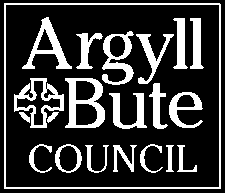 Legal and Regulatory SupportApplication For Amendment to Taxi/Private Hire Partnership Licence Application For Amendment to Taxi/Private Hire Partnership Licence Application For Amendment to Taxi/Private Hire Partnership Licence Application For Amendment to Taxi/Private Hire Partnership Licence Application For Amendment to Taxi/Private Hire Partnership Licence Application For Amendment to Taxi/Private Hire Partnership Licence Application For Amendment to Taxi/Private Hire Partnership Licence Application For Amendment to Taxi/Private Hire Partnership Licence 1.LICENCE NUMBERLICENCE NUMBERLICENCE NUMBERLICENCE NUMBERLICENCE NUMBERLICENCE NUMBERLICENCE NUMBER2.ADDRESS ON LICENCE(Address Details)(Address Details)(Address Details)(Address Details)(Address Details)(Address Details)2.ADDRESS ON LICENCE2.ADDRESS ON LICENCE2.ADDRESS ON LICENCE2.ADDRESS ON LICENCE(Town)(Town)(Town)(Postcode)(Postcode)(Postcode)3.CONTACT TELEPHONE NOS:Home:Mobile/Business:Mobile/Business:4.STATE NATURE OF AMENDMENT REQUESTEDPLEASE NOTE THAT A BONA FIDE TAXI/PRIVATE HIRE PARTNERSHIP AGREEMENT IS REQUIRED TO BE SUBMITTED WITH THIS FORMSTATE NATURE OF AMENDMENT REQUESTEDPLEASE NOTE THAT A BONA FIDE TAXI/PRIVATE HIRE PARTNERSHIP AGREEMENT IS REQUIRED TO BE SUBMITTED WITH THIS FORMSTATE NATURE OF AMENDMENT REQUESTEDPLEASE NOTE THAT A BONA FIDE TAXI/PRIVATE HIRE PARTNERSHIP AGREEMENT IS REQUIRED TO BE SUBMITTED WITH THIS FORMSTATE NATURE OF AMENDMENT REQUESTEDPLEASE NOTE THAT A BONA FIDE TAXI/PRIVATE HIRE PARTNERSHIP AGREEMENT IS REQUIRED TO BE SUBMITTED WITH THIS FORMSTATE NATURE OF AMENDMENT REQUESTEDPLEASE NOTE THAT A BONA FIDE TAXI/PRIVATE HIRE PARTNERSHIP AGREEMENT IS REQUIRED TO BE SUBMITTED WITH THIS FORMSTATE NATURE OF AMENDMENT REQUESTEDPLEASE NOTE THAT A BONA FIDE TAXI/PRIVATE HIRE PARTNERSHIP AGREEMENT IS REQUIRED TO BE SUBMITTED WITH THIS FORMSTATE NATURE OF AMENDMENT REQUESTEDPLEASE NOTE THAT A BONA FIDE TAXI/PRIVATE HIRE PARTNERSHIP AGREEMENT IS REQUIRED TO BE SUBMITTED WITH THIS FORM